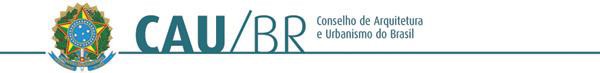 DELIBERAÇÃO PLENÁRIA N° 26, DE 5 DE DEZEMBRO DE 2013Designa a Comissão Organizadora da Primeira Conferência Nacional de Arquitetura e Urbanismo e dá outras providências.O Conselho de Arquitetura e Urbanismo do Brasil (CAU/BR), no exercício das competências de que tratam o art. 28, incisos II e X da Lei n° 12.378, de 31 de dezembro de 2010, e os artigos 2°, inciso VI, 3°, inciso V, e 9°, incisos XXXVIII e XXXVI do Regimento Geral aprovado pela Resolução CAU/BR n° 33, de 6 de setembro de 2012, cumprindo o disposto no art. 3° da Resolução CAU/BR n° 53, de 6 de setembro de 2013, e de acordo com a deliberação adotada na Reunião Plenária Ordinária n° 25, realizada no dia 5 de dezembro de 2013;DELIBERA:A Comissão Temporária Organizadora da Primeira Conferência Nacional de Arquitetura e Urbanismo terá a seguinte composição:- o presidente do CAU/BR, Arquiteto e Urbanista Haroldo Pinheiro Villar de Queiroz;- um membro indicado pela Comissão de Exercício Profissional, Arquiteto e Urbanista Silvio Carvajal Feitosa;- um membro indicado pela Comissão de Organização e Administração, Arquiteto e Urbanista Celso Costa;- um membro indicado pela Comissão de Planejamento e Finanças, Arquiteta e Urbanista Cláudia Teresa Pereira Pires;- um membro indicado pela Comissão de Ensino e Formação, Arquiteto e Urbanista Marcelo Augusto Costa Maciel;- um membro indicado pela Comissão de Ética e Disciplina, Arquiteto e Urbanista Napoleão Ferreira da silva Neto;- um membro indicado pelo CEAU, Arquiteto e Urbanista Sérgio Ferraz Magalhães.A Comissão Temporária Organizadora de que trata esta Deliberação será presidida pelo Presidente do CAU/BR, Arquiteto e Urbanista HAROLDO PINHEIRO VILLAR DE QUEIROZ.O mandato da Comissão Temporária Organizadora da Primeira Conferência Nacional de Arquitetura e Urbanismo tem início na data desta Deliberação e se estenderá até 30 de junho de 2014, podendo ser prorrogado no caso de necessidades relacionadas à conclusão dos trabalhos.Esta Deliberação entra em vigor nesta data.Brasília, 5 de dezembro de 2013.HAROLDO PINHEIRO VILLAR DE QUEIROZPresidente do CAU/BRSCS Quadra 2, Bloco C, Entrada 22, Edifício Serra Dourada, Salas 401/409 – CEP 70300-902 Brasília, Distrito Federal | www.caubr.gov.br – atendimento@caubr.gov.br